BIBLIOTEKA SZKOLNA PROPONUJEW przestrzeni polskich miast pojawia się coraz więcej murali. Warto przyjrzeć się najciekawszym z nich ...https://culture.pl/pl/artykul/murale-miejskie-malarstwo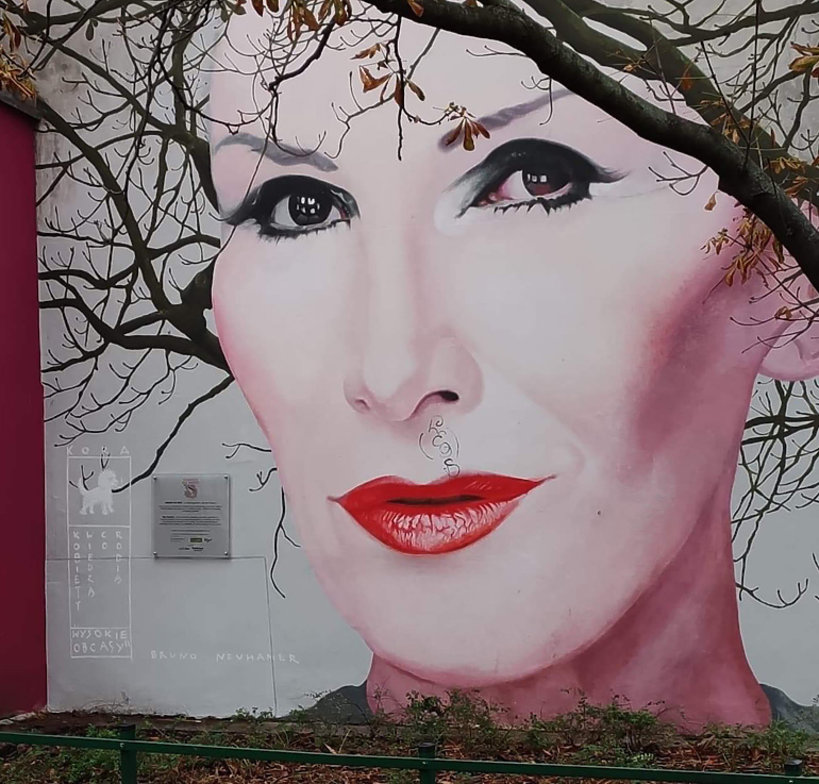 